Муниципальное бюджетное общеобразовательное учреждение
«Центр образования № 52 им. В.В. Лапина» (МБОУ «ЦО № 52 им. В.В.Лапина»)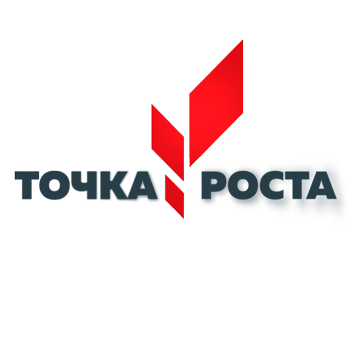 ДОПОЛНИТЕЛЬНАЯ ОБЩЕОБРАЗОВАТЕЛЬНАЯ ОБЩЕРАЗВИВАЮЩАЯ ПРОГРАММА                                                     ГУМАНИТАРНОЙ  НАПРАВЛЕНОСТИ«УМНЫЕ КЛЕТОЧКИ »ВОЗРАСТ ОБУЧАЮЩИХСЯ:  1 - 4 КЛАСССРОК РЕАЛИЗАЦИИ ПРОГРАММЫ: ОДИН ГОД  Составитель:учитель физической культурыПроскоков Алексей Васильевич,высшая квалификационная категорияг. ТулаПОЯСНИТЕЛЬНАЯ ЗАПИСКАПрограмма   внеурочной деятельности «Умные клеточки» в МБОУ «ЦО № 52 им. В. В. Лапина»  обеспечивает введение в действие и реализацию требований Федерального государственного образовательного стандарта основного общего образования.Внеурочная деятельность – это образовательная деятельность, осуществляемая в формах, отличных от классно-урочной системы, направленная на достижение планируемых результатов освоения основной образовательной программы.Внеурочная деятельность является неотъемлемой частью системы обучения с1 по 4  классы.    Нормативным основанием для формирования программы внеурочной деятельности пятиклассников являются следующие нормативные документы:•Федеральный государственный образовательный стандарт основного общего образования (приказ Минобрнауки России от 17.12.2010 № 1897 "Об утверждении федерального государственного образовательного стандарта основного общего образования"); •Федеральные требования к образовательным учреждениям в части минимальной оснащенности учебного процесса и оборудования учебных помещений (утверждены приказом Минобрнауки России от 4 октября 2010 г. № 986); •Письмо Минобрнауки РФ от 19.04.2011 N 03-255 «О введении федеральных государственных образовательных стандартов общего образования»;•Письмо Министерства образования и науки РФ «Об организации внеурочной деятельности при введении федерального государственного образовательного стандарта общего образования» от 12 мая 2011 г. № 03-296;•Приказ Министерства образования и науки Российской Федерации от 28.12.2010 № 2106 «Об утверждении федеральных требований к  образовательным учреждениям в части охраны здоровья обучающихся, воспитанников»;•Постановление Главного государственного санитарного врача Российской Федерации от 29.12.2010 № 189 «Об утверждении САнПиН 2.4.2.2821-10 «Санитарно-эпидеомиологические требования к условиям и организации обучения в общеобразовательных учреждениях», зарегистрирован Минюстом России 03.03.2011 , рег. № 19993;•Письмо Департамента государственной политики в сфере общего образования Министерства образования и науки Российской Федерации от 25.05.2014 № 08-761 «Об изучении предметных областей: «Основы религиозных культур и светской этики» и «Основы духовно-нравственной культуры народов России»;•Основная образовательная программа основного общего образования МБОУ «ЦО № 52 им. В. В. Лапина» .План составлен с целью дальнейшего совершенствования образовательного процесса, повышения результативности обучения детей, обеспечения вариативности образовательного процесса, сохранения единого образовательного пространства, а также выполнения гигиенических требований к условиям обучения школьников и сохранения их здоровья.Цели внеурочной деятельности на ступени основного общего образования:1.Создание условий для проявления и развития ребенком своих интересов на основе свободного выбора, постижения духовно-нравственных ценностей и культурных традиций.2.Воспитание и социализация духовно-нравственной личности.Задачи внеурочной деятельности учащихся на уровне основного общего образования: 1. выявить  интересы,  склонности,  способности, возможности учащихся к различным видам деятельности; 2. ориентировать учащихся, проявляющих особый интерес к тем или иным видам деятельности, на развитие своих способностей по более сложным программам;3. компенсировать отсутствие, дополнить и расширить в основном образовании те или иные учебные курсы, которые нужны учащимся для определения индивидуального образовательного маршрута, конкретизации жизненных и профессиональных планов, формирования важных личностных качеств;4. создать комфортные условия для позитивного восприятия ценностей основного образования и более успешного освоения его содержания;5. способствовать осуществлению воспитания благодаря включению детей в личностно значимые творческие виды деятельности, в процессе которых формируются  нравственные, духовные и культурные ценности подрастающего поколения.Согласно требованиям Стандарта и сопутствующих  документов к организации внеурочной деятельности в 1, 2, 3, 4 классах предъявляются  следующие требования, которые взяты за основу её организации в МБОУ «ЦО № 52 им. В. В. Лапина»:• Внеурочная деятельность является обязательной для образовательного учреждения. • Программы внеурочной деятельности разработаны в 1классе- 33,во 2,3,4 классах на 34 учебных недель, в соответствии с режимом деятельности ОУ.Цели программы:•способствовать становлению личности школьников и наиболее полному  раскрытию их творческих способностей,•реализовать многие позитивные идеи отечественных теоретиков и практиков — сделать обучение радостным, поддерживать устойчивый интерес к знаниям.Задачи курса:•совершенствование у детей многих психических процессов и таких качеств, как восприятие, внимание, воображение, память, мышление, начальные формы волевого управления поведением.•формирование эстетического отношения к красоте окружающего мира; развитие умения контактировать со сверстниками в творческой и практической  деятельности;•формирование чувства радости от результатов индивидуальной и коллективной деятельности;•умение осознанно решать творческие  задачи; стремиться к  самореализации1.Результаты освоения курса внеурочной деятельности.Формирование установки на безопасный, здоровый образ жизни, наличие мотивации к творческому труду, работе на результат, бережному отношению к материальным и духовным ценностям.Развитие навыков сотрудничества со взрослыми и сверстниками в разных социальных ситуациях, умения не создавать конфликтов и находить выходы из спорных ситуаций.Развитие этических чувств, доброжелательности и эмоционально-нравственной отзывчивости, понимания и сопереживания чувствам других людей.Формирование эстетических потребностей, ценностей и чувств.Развитие самостоятельности и личной ответственности за свои поступки, в том числе в информационной деятельности, на основе представлений о нравственных нормах, социальной справедливости и свободе.Метапредметные результаты освоения программы курса.Овладение способностью принимать и сохранять цели и задачи учебной деятельности, поиска средств её осуществления.Освоение способов решения проблем творческого и поискового характера.Формирование умения планировать, контролировать и оценивать учебные действия в соответствии с поставленной задачей и условиями её реализации; определять наиболее эффективные способы достижения результата.Формирование умения понимать причины успеха/неуспеха учебной деятельности и          способности конструктивно действовать даже в ситуациях неуспеха.Овладение логическими действиями сравнения, анализа, синтеза, обобщения, классификации, установление аналогий и причинно-следственных связей, построение рассуждений.Готовность слушать собеседника и вести диалог; готовность признавать возможность существования различных точек зрения и права каждого иметь свою точку зрения и оценку событий.Определение общей цели и путей её достижения; умение договариваться о распределении функций и ролей в совместной деятельности; осуществлять взаимный контроль в совместной деятельности, адекватно оценивать собственное поведение и поведение окружающих.Предметные результаты освоения программы курса.Знать шахматные термины: белое и чёрное поле, горизонталь, вертикаль, диагональ, центр. Правильно определять и называть белые, чёрные шахматные фигуры; Правильно расставлять фигуры перед игрой; Сравнивать, находить общее и различие. Уметь  ориентироваться на шахматной доске. Понимать информацию, представленную в виде текста, рисунков, схем. Знать названия шахматных фигур: ладья, слон, ферзь, конь, пешка. Шах, мат, пат, ничья, мат в один ход, длинная и короткая рокировка и её правила.Правила хода и взятия каждой из  фигур, «игра на уничтожение», лёгкие и тяжёлые фигуры, ладейные, коневые, слоновые, ферзевые, королевские пешки, взятие на проходе, превращение пешки.принципы игры в дебюте;Основные тактические приемы; что означают термины: дебют, миттельшпиль, эндшпиль, темп, оппозиция, ключевые поля.Грамотно располагать шахматные фигуры в дебюте; находить несложные тактические удары и проводить комбинации; точно разыгрывать простейшие окончания2.Содержание курса внеурочной деятельности с указанием форм организации и видов деятельности.1 класс (33 часа;1 час в неделю)Раздел № 1. ШАХМАТНАЯ ДОСКА.Шахматная доска, белые и черные поля, горизонталь, вертикаль, диагональ, центр.Раздел №2. ШАХМАТНЫЕ ФИГУРЫ.Белые, черные,пешка ладья, слон, ферзь, конь, король.Раздел №3. НАЧАЛЬНАЯ РАССТАНОВКА ФИГУР.Начальное положение (начальная позиция); расположение каждой из фигур в начальной позиции; правило “ферзь любит свой цвет”; связь между горизонталями, вертикалями, диагоналями и начальной расстановкой фигур.Раздел №4. ХОДЫ И ВЗЯТИЕ ФИГУР (основная тема учебного курса).Правила хода и взятия каждой из фигур, игра “на уничтожение”, белопольные и чернопольные слоны, одноцветные и разноцветные слоны, качество, легкие и тяжелые фигуры, ладейные, коневые, слоновые, ферзевые, королевские пешки, взятие на проходе, превращение пешки.Раздел №5. ЦЕЛЬ ШАХМАТНОЙ ПАРТИИ.  Шах, мат, пат, ничья, мат в один ход, длинная и короткая рокировка и ее правила.Раздел №6. ИГРА ВСЕМИ ФИГУРАМИ ИЗ НАЧАЛЬНОГО ПОЛОЖЕНИЯ.Самые общие представления о том, как начинать шахматную партию.2 класс (34 часа;1 час в неделю)Раздел № 1. ШАХМАТНАЯ ДОСКА.Шахматная доска, белые и черные поля, горизонталь, вертикаль, диагональ, центр.Раздел №2. ШАХМАТНЫЕ ФИГУРЫ.Белые, черные,пешка ладья, слон, ферзь, конь, король.Раздел №3. НАЧАЛЬНАЯ РАССТАНОВКА ФИГУР.Начальное положение (начальная позиция); расположение каждой из фигур в начальной позиции; правило “ферзь любит свой цвет”; связь между горизонталями, вертикалями, диагоналями и начальной расстановкой фигур.Раздел №4. ХОДЫ И ВЗЯТИЕ ФИГУР (основная тема учебного курса).Правила хода и взятия каждой из фигур, игра “на уничтожение”, белопольные и чернопольные слоны, одноцветные и разноцветные слоны, качество, легкие и тяжелые фигуры, ладейные, коневые, слоновые, ферзевые, королевские пешки, взятие на проходе, превращение пешки.Раздел №5. ЦЕЛЬ ШАХМАТНОЙ ПАРТИИ.  Шах, мат, пат, ничья, мат в один ход, длинная и короткая рокировка и ее правила.Раздел №6. ИГРА ВСЕМИ ФИГУРАМИ ИЗ НАЧАЛЬНОГО ПОЛОЖЕНИЯ.Самые общие представления о том, как начинать шахматную партию.Раздел № 7. ПОВТАРЕНИЕ ПРОГРАММНОГО МАТЕРИАЛАРождение шахмат. Ценность фигур. Сравнительная сила фигур.  Способы защиты.3класс (34 часа;1 час в неделю)Раздел № 1. ШАХМАТНАЯ ДОСКА.Шахматная доска, белые и черные поля, горизонталь, вертикаль, диагональ, центр.Раздел №2. ШАХМАТНЫЕ ФИГУРЫ.Белые, черные,пешка ладья, слон, ферзь, конь, король.Раздел №3. НАЧАЛЬНАЯ РАССТАНОВКА ФИГУР.Начальное положение (начальная позиция); расположение каждой из фигур в начальной позиции; правило “ферзь любит свой цвет”; связь между горизонталями, вертикалями, диагоналями и начальной расстановкой фигур.Раздел №4. ХОДЫ И ВЗЯТИЕ ФИГУР (основная тема учебного курса).Правила хода и взятия каждой из фигур, игра “на уничтожение”, белопольные и чернопольные слоны, одноцветные и разноцветные слоны, качество, легкие и тяжелые фигуры, ладейные, коневые, слоновые, ферзевые, королевские пешки, взятие на проходе, превращение пешки.Раздел №5. ЦЕЛЬ ШАХМАТНОЙ ПАРТИИ.  Шах, мат, пат, ничья, мат в один ход, длинная и короткая рокировка и ее правила.Раздел №6. ИГРА ВСЕМИ ФИГУРАМИ ИЗ НАЧАЛЬНОГО ПОЛОЖЕНИЯ.Самые общие представления о том, как начинать шахматную партию.Раздел № 7. ПОВТАРЕНИЕ ПРОГРАММНОГО МАТЕРИАЛАРождение шахмат. Ценность фигур. Сравнительная сила фигур.  Способы защиты.4класс (34 часа;1 час в неделю)Раздел № 1. ШАХМАТНАЯ ДОСКА.Шахматная доска, белые и черные поля, горизонталь, вертикаль, диагональ, центр.Раздел №2. ШАХМАТНЫЕ ФИГУРЫ.Белые, черные,пешка ладья, слон, ферзь, конь, король.Раздел №3. НАЧАЛЬНАЯ РАССТАНОВКА ФИГУР.Начальное положение (начальная позиция); расположение каждой из фигур в начальной позиции; правило “ферзь любит свой цвет”; связь между горизонталями, вертикалями, диагоналями и начальной расстановкой фигур.Раздел №4. ХОДЫ И ВЗЯТИЕ ФИГУР (основная тема учебного курса).Правила хода и взятия каждой из фигур, игра “на уничтожение”, белопольные и чернопольные слоны, одноцветные и разноцветные слоны, качество, легкие и тяжелые фигуры, ладейные, коневые, слоновые, ферзевые, королевские пешки, взятие на проходе, превращение пешки.Раздел №5. ЦЕЛЬ ШАХМАТНОЙ ПАРТИИ.  Шах, мат, пат, ничья, мат в один ход, длинная и короткая рокировка и ее правила.Раздел №6. ИГРА ВСЕМИ ФИГУРАМИ ИЗ НАЧАЛЬНОГО ПОЛОЖЕНИЯ.Самые общие представления о том, как начинать шахматную партию.Раздел № 7. ПОВТАРЕНИЕ ПРОГРАММНОГО МАТЕРИАЛАРождение шахмат. Ценность фигур. Сравнительная сила фигур.  Способы защиты.3.Тематическое планирование 1 класс3.Тематическое планирование 2 класс3.Тематическое планирование 3 класс3.Тематическое планирование 4 классЛитератураСухин И. 1000 самых знаменитых шахматных комбинаций. – М.: Астрель, АСТ, 2001.Сухин И. Волшебные фигуры, или Шахматы для детей 2–5 лет. – М.: Новая школа, 1994.Сухин И. Волшебный шахматный мешочек. – Испания: Издательский центр Маркота. Международная шахматная Академия Г. Каспарова, 1992.Сухин И. Необыкновенные шахматные приключения.Сухин И. Приключения в Шахматной стране. – М.: Педагогика, 1991.Сухин И. Приключения в Шахматной стране.— М.: Педагогика, 1991.Сухин И. Удивительные приключения в Шахматной стране. – М.: Поматур, 2000.Сухин И. Шахматы для самых маленьких. – М.: Астрель, АСТ, 2000.Сухин И. Шахматы, второй год, или Играем и выигрываем. - 2002.Сухин И. Шахматы, второй год, или Учусь и учу. - 2002.      11  Сухин И. Шахматы, первый год, или Там клетки черно-белые чудес и тайн полны:  1998г.ПРИНЯТАУТВЕРЖДАЮрешением педагогического совета от   ___31.08.2023____Протокол № __1____Директор МОБУ «ЦО № 52 им. В.В. Лапина»______________/ С.В.Авдеева/ 31.08.2023__ № _62 – 2 - о__№ п/пДатаТемаВсего часовДеятельность учителяДеятельность обучающихсяФорма контроля1. Шахматная доска1. Шахматная доска1. Шахматная доска1. Шахматная доска1. Шахматная доска1. Шахматная доска1. Шахматная доскаИстория шахмат1Чтение и инсценирование дидактической сказки «Удивительные приключения шахматной доски». Знакомство с шахматной доской. Белые и черные поля. Чередование белых и черных полей на шахматной доске. Шахматная доска и шахматные поля квадратные.  Расположение доски между партнерамибеседа2Знакомство с шахматной доской1Чтение и инсценировка дидактической сказки «Котята – хвастунишки». Горизонтальная линия. Количество полей в горизонтали. Количество горизонталей на доске. Вертикальная линия. Количество полей в вертикали. Количество вертикалей на доске. Чередование белых и черных полей в горизонтали и вертикали. Диагональ. ОтличиеШахматная доска, белые и черные поля, горизонталь, вертикаль, диагональ, центр.2. Шахматные фигуры.2. Шахматные фигуры.2. Шахматные фигуры.2. Шахматные фигуры.2. Шахматные фигуры.2. Шахматные фигуры.2. Шахматные фигуры.3Знакомство с шахматными фигурами1 Белые, черные, ладья, слон, ферзь, конь, пешка, король.Белые и черные. Ладья, слон, ферзь, конь, пешка, король. Чтение и инсценировка дидактической сказки И.Г. Сухина «Приключения в шахматной стране». Дидактические задания и игры «Волшебный мешочек», «Угадай-ка», «Секретная фигура», «Угадай», «Что общего?», «Большая или маленькая».беседа4Шахматные фигуры 1Белые и черные. Ладья, слон, ферзь, конь, пешка, корольОбозначение шахматных фигур и терминов. Запись начального положения. Краткая  и полная шахматная нотация.беседа3. Начальная расстановка фигур.3. Начальная расстановка фигур.3. Начальная расстановка фигур.3. Начальная расстановка фигур.3. Начальная расстановка фигур.3. Начальная расстановка фигур.5Начальное положение1Начальное положение (начальная позиция); расположение каждой из фигур в начальной позиции; правило «ферзь любит свой цвет»; связь между горизонталями, вертикалями, диагоналями и начальной расстановкой фигурРасстановка фигур перед шахматной партией. Правило: «Ферзь любит свой цвет», связь между горизонталями, вертикалями, диагоналями и начальным положением фигур. Дидактические задания и игры «Мешочек», «Да и нет», «Мяч».беседа4. Ходы и взятие фигур.4. Ходы и взятие фигур.4. Ходы и взятие фигур.4. Ходы и взятие фигур.4. Ходы и взятие фигур.4. Ходы и взятие фигур.4. Ходы и взятие фигур.6Знакомство с пешкой.1Место пешки в начальном положении. Ладейная, коневая, слоновая, ферзевая, королевская пешка. Ход пешки, взятие. Взятие на проходе. Превращение пешки. Дидактические задания и игры «Лабиринт», «Один в поле воин».Дидактические задания и игры» Перехитри часовых», «Сними часовых», «Атака неприятельской фигуры», «Двойной удар», «Взятие», «Защита», «Выиграй фигуру»,беседа7Пешка в игре.1Дидактические задания и игры «Игра на уничтожение» (пешка против пешки, две пешки против одной, одна пешка против двух, многопешечные положения), «Ограничение подвижности».«Игра на уничтожение» (пешка против пешки.8Знакомство с шахматной фигурой. Ладья1Место ладьи в начальном положении. Ход. Ход ладьи. Взятие.Дидактические задания и игры «Захват контрольного поля», «Защита контрольного поля», «Игра на уничтожение» (ладья против ладьи, две ладьи против одной, две ладьи против двух), «Ограничение подвижности».игра9Знакомство с шахматной фигурой. Слон.1Сила и слабость шахматной фигуры, ее игровые возможностиМесто слона в начальном положении. Ход слона, взятие. Белопольные и чернопольнын слоны. Разноцветные и одноцветные слоны. Качество. Легкая и тяжелая фигура. Дидактические задания и игры «Лабиринт», «Перехитри часовых», «Один в поле воин», «Кратчайший путь».беседа10Слон в игре.1 Ценность фигур. Сравнительная сила фигур.Дидактические задания и игры «Захват контрольного поля», «Игра на уничтожение» (слон против слона, два слона против одного, два слона против двух), «Ограничение подвижности».игра11Ладья против слона.1Ценность шахматных фигур. Способы защитыДидактические задания и игры «Перехитри часовых», «Сними часовых», «Атака неприятельской фигуры», «Двойной удар», «Взятие», «Защита», «Выиграй фигуру». Термин «стоять под боем». Дидактические задания и игры «Захват контрольного поля», «Защита контрольного поля», «Игра на уничтожение» (ладья против слона, две ладьи против слона, ладья против двух слонов, две ладьи против двух слонов, сложные положения), «Ограничение подвижности».игра12Знакомство с шахматной фигурой. Ферзь1Ценность шахматных фигурМесто ферзя в начальном положении. Ход ферзя, взятие. Ферзь – тяжелая фигура. Дидактические задания и игры «Лабиринт», «Перехитри часовых», 11«Один в поле воин», «Кратчайший путь».беседа13Ферзь в игре.1Две ладьи против короля. Ферзь и ладья против короля. Король и ферзь против короля. Король и ладья против короля.Дидактические задания и игры «Захват контрольного поля», «Защита контрольного поля», «Игра на уничтожение» (ферзь против ферзя), «Ограничение подвижности».игра14Ферзь против ладьи и слона1Сравнительная сила фигур.Дидактические задания и игры «Перехитри часовых», «Сними часовых», «Атака неприятельской фигуры», «Двойной удар», «Взятие», «Защита», «Выиграй фигуру», «Захват контрольного поля», «Защита контрольного поля», «Игра на уничтожение» (ферзь против ладьи, ферзь против слона, ферзь против ладьи и слона, сложные положения), «Ограничение подвижности».игра15Знакомство с шахматной фигурой. Конь.1Ценность шахматных фигур. Способы защиты.Место коня в начальном положении. Ход коня, взятие. Конь – легкая фигура. Дидактические задания и игры «Лабиринт», «Перехитри часовых», «Один в поле воин», «Кратчайший путь».беседа16Конь в игре.1Конь и его ходы.Дидактические задания и игры «Захват контрольного поля», «Игра на уничтожение» (конь против коня, два коня против одного, один конь против двух, два коня против двух), «Ограничение подвижности».игра17Конь против ферзя, ладьи слона.1Дидактические задания и игры «Перехитри часовых», «Сними часовых», «Атака неприятельской фигуры», «Двойной удар», «Взятие», «Защита», «Выиграй фигуру», «Захват контрольного поля», «Защита контрольного поля», «Игра на уничтожение» (конь против ферзя, конь против ладьи, конь против слона, сложные положения), «Ограничение подвижности».игра18Пешка против ферзя, ладьи, коня, слона.1Принципы игры в дебютеДидактические задания и игры» Перехитри часовых», «Сними часовых», «Атака неприятельской фигуры», «Двойной удар», «Взятие», «Защита», «Выиграй фигуру», «Игра на уничтожение» (пешка против ферзя, пешка против ладьи, пешка против слона, пешка против коня, сложные положения), «Ограничение подвижности».игра19Знакомство с шахматной фигурой. Король1Мат в один ходМесто короля в начальном положении. Ход короля, взятие. Короля не бьют, но и под бой его ставить нельзя. Дидактические задания и игры «Лабиринт», «Перехитри часовых», «Один в поле воин», «Кратчайший путь», «Игра на уничтожение» (король против короля).беседа20Король против других фигур.1Техника матования одинокого короля. Ферзь и ладья против короля.Дидактические задания и игры «Перехитри часовых», «Сними часовых», «Атака неприятельской фигуры», «Двойной удар», «Взятие», «Защита», «Выиграй фигуру», «Захват контрольного поля», «Защита контрольного поля», «Игра на уничтожение» (король против ферзя, король против ладьи, король против слона, король против коня, король против пешки), «Ограничение подвижности».тест5. Цель шахматной партии.5. Цель шахматной партии.5. Цель шахматной партии.5. Цель шахматной партии.5. Цель шахматной партии.5. Цель шахматной партии.5. Цель шахматной партии.21Шах1Шах, мат, пат, ничья, мат в один ход, длинная и короткая рокировка и ее правила.Шах ферзем, ладьей, слоном, конем, пешкой. Защита от шаха. Открытый шах. Двойной шах. Дидактические задания «Шах или не шах», «Дай шах», «Пять шахов», «Защита от шаха». Дидактическая игра «Первый шах».беседа22Мат1Техника матования одинокого короля. Две ладьи против короля.Цель игры. Мат ферзем, ладьей, слоном, конем, пешкой. Мат в один ход. Мат в один ход ферзем, ладьей, слоном, пешкой (простые приемы). Дидактические задания «Мат или не мат», «Мат в один ход».беседа23Ставим мат1Техника матования одинокого короля. Ферзь и ладья против короля.Мат в один ход: сложные примеры с большим числом шахматных фигур. Дидактическое задание «Дай мат в один ход».игра24Ничья, пат1Отличие пата от мата. Варианты ничьей. Примеры на пат. Дидактическое задание «Пат или не пат».игра25Рокировка1Длинная и короткая рокировка. Правила рокировки. Дидактическое задание «Рокировка».беседа6. Игра всеми фигурами из начального положения.6. Игра всеми фигурами из начального положения.6. Игра всеми фигурами из начального положения.6. Игра всеми фигурами из начального положения.6. Игра всеми фигурами из начального положения.6. Игра всеми фигурами из начального положения.6. Игра всеми фигурами из начального положения.26Шахматная партия.1Самые общие представления о том, как начинать шахматную партиюСамые общие представления о том, как начинать шахматную партиюигра27Шахматная партия.1Игра всеми фигурами из начального положения (без пояснения о том, как лучше начинать шахматную партию). Дидактическая игра «Два хода».игра28Шахматная партия.1Самые общие рекомендации о принципах разыгрывания дебюта. Игра всеми фигурами из начального положения. Демонстрация коротких партий.игра29Шахматная партия.1Закрепление программного материала – викторина «В стране шахмат». Игра всеми фигурами из начального положения.игра30Шахматная партия.1Закрепление программного материала – викторина «В стране шахмат». Игра всеми фигурами из начального положения.игра31Повторение по теме «Сила и слабость шахматной фигуры, ее игровые возможности.1Повторение программного материалаРокировка. Взятие на проходе. Превращение пешки. Варианты ничьей. Самые общие рекомендации о принципах разыгрывания дебюта. Задания на мат в один ход. Демонстрация коротких партий. Дидактические игры и задания «Две фигуры против целой армии», «Убери лишние фигуры», «Ходят только белые», «Неотвратимый мат». Игровая практика.игра32Повторение программного материала1Игровые дебютыДидактические игры и задания. Игровая практика.игра33Повторение программного материала1Игровые дебютыДидактические игры и задания. Игровая практика.игра№ п/пДатаТемаВсего часовДеятельность учителяДеятельность обучающихсяФорма контроля1. Шахматная доска1. Шахматная доска1. Шахматная доска1. Шахматная доска1. Шахматная доска1. Шахматная доска1. Шахматная доскаИстория шахмат1Чтение и инсценирование дидактической сказки «Удивительные приключения шахматной доски». Знакомство с шахматной доской. Белые и черные поля. Чередование белых и черных полей на шахматной доске. Шахматная доска и шахматные поля квадратные.  Расположение доски между партнерамибеседаЗнакомство с шахматной доской1Чтение и инсценировка дидактической сказки «Котята – хвастунишки». Горизонтальная линия. Количество полей в горизонтали. Количество горизонталей на доске. Вертикальная линия. Количество полей в вертикали. Количество вертикалей на доске. Чередование белых и черных полей в горизонтали и вертикали. Диагональ. ОтличиеШахматная доска, белые и черные поля, горизонталь, вертикаль, диагональ, центр.беседа2. Шахматные фигуры.2. Шахматные фигуры.2. Шахматные фигуры.2. Шахматные фигуры.2. Шахматные фигуры.2. Шахматные фигуры.2. Шахматные фигуры.3Знакомство с шахматными фигурами1. Белые, черные, ладья, слон, ферзь, конь, пешка, король.Белые и черные. Ладья, слон, ферзь, конь, пешка, король. Чтение и инсценировка дидактической сказки И.Г. Сухина «Приключения в шахматной стране». Дидактические задания и игры «Волшебный мешочек», «Угадай-ка», «Секретная фигура», «Угадай», «Что общего?», «Большая или маленькая».беседа4Шахматные фигуры 1Белые и черные. Ладья, слон, ферзь, конь, пешка, корольОбозначение шахматных фигур и терминов. Запись начального положения. Краткая  и полная шахматная нотация.беседа3. Начальная расстановка фигур.3. Начальная расстановка фигур.3. Начальная расстановка фигур.3. Начальная расстановка фигур.3. Начальная расстановка фигур.3. Начальная расстановка фигур.5Начальное положение1Начальное положение (начальная позиция); расположение каждой из фигур в начальной позиции; правило «ферзь любит свой цвет»; связь между горизонталями, вертикалями, диагоналями и начальной расстановкой фигурРасстановка фигур перед шахматной партией. Правило: «Ферзь любит свой цвет», связь между горизонталями, вертикалями, диагоналями и начальным положением фигур. Дидактические задания и игры «Мешочек», «Да и нет», «Мяч».беседа4. Ходы и взятие фигур.4. Ходы и взятие фигур.4. Ходы и взятие фигур.4. Ходы и взятие фигур.4. Ходы и взятие фигур.4. Ходы и взятие фигур.4. Ходы и взятие фигур.6Знакомство с пешкой.1Место пешки в начальном положении. Ладейная, коневая, слоновая, ферзевая, королевская пешка. Ход пешки, взятие. Взятие на проходе. Превращение пешки. Дидактические задания и игры «Лабиринт», «Один в поле воин».Дидактические задания и игры» Перехитри часовых», «Сними часовых», «Атака неприятельской фигуры», «Двойной удар», «Взятие», «Защита», «Выиграй фигуру»,беседа7Пешка в игре.1Дидактические задания и игры «Игра на уничтожение» (пешка против пешки, две пешки против одной, одна пешка против двух, многопешечные положения), «Ограничение подвижности».«Игра на уничтожение» (пешка против пешки.8Знакомство с шахматной фигурой. Ладья1Место ладьи в начальном положении. Ход. Ход ладьи. Взятие.Дидактические задания и игры «Захват контрольного поля», «Защита контрольного поля», «Игра на уничтожение» (ладья против ладьи, две ладьи против одной, две ладьи против двух), «Ограничение подвижности».игра9Знакомство с шахматной фигурой. Слон.1Сила и слабость шахматной фигуры, ее игровые возможностиМесто слона в начальном положении. Ход слона, взятие. Белопольные и чернопольнын слоны. Разноцветные и одноцветные слоны. Качество. Легкая и тяжелая фигура. Дидактические задания и игры «Лабиринт», «Перехитри часовых», «Один в поле воин», «Кратчайший путь».беседа10Слон в игре.1 Ценность фигур. Сравнительная сила фигур.Дидактические задания и игры «Захват контрольного поля», «Игра на уничтожение» (слон против слона, два слона против одного, два слона против двух), «Ограничение подвижности».игра11Ладья против слона.1Ценность шахматных фигур. Способы защитыДидактические задания и игры «Перехитри часовых», «Сними часовых», «Атака неприятельской фигуры», «Двойной удар», «Взятие», «Защита», «Выиграй фигуру». Термин «стоять под боем». Дидактические задания и игры «Захват контрольного поля», «Защита контрольного поля», «Игра на уничтожение» (ладья против слона, две ладьи против слона, ладья против двух слонов, две ладьи против двух слонов, сложные положения), «Ограничение подвижности».игра12Знакомство с шахматной фигурой. Ферзь1Ценность шахматных фигурМесто ферзя в начальном положении. Ход ферзя, взятие. Ферзь – тяжелая фигура. Дидактические задания и игры «Лабиринт», «Перехитри часовых», 11«Один в поле воин», «Кратчайший путь».беседа13Ферзь в игре.1Две ладьи против короля. Ферзь и ладья против короля. Король и ферзь против короля. Король и ладья против короля.Дидактические задания и игры «Захват контрольного поля», «Защита контрольного поля», «Игра на уничтожение» (ферзь против ферзя), «Ограничение подвижности».игра14Ферзь против ладьи и слона1Сравнительная сила фигур.Дидактические задания и игры «Перехитри часовых», «Сними часовых», «Атака неприятельской фигуры», «Двойной удар», «Взятие», «Защита», «Выиграй фигуру», «Захват контрольного поля», «Защита контрольного поля», «Игра на уничтожение» (ферзь против ладьи, ферзь против слона, ферзь против ладьи и слона, сложные положения), «Ограничение подвижности».игра15Знакомство с шахматной фигурой. Конь.1Ценность шахматных фигур. Способы защиты.Место коня в начальном положении. Ход коня, взятие. Конь – легкая фигура. Дидактические задания и игры «Лабиринт», «Перехитри часовых», «Один в поле воин», «Кратчайший путь».беседа16Конь в игре.1Конь и его ходы.Дидактические задания и игры «Захват контрольного поля», «Игра на уничтожение» (конь против коня, два коня против одного, один конь против двух, два коня против двух), «Ограничение подвижности».игра17Конь против ферзя, ладьи слона.1Дидактические задания и игры «Перехитри часовых», «Сними часовых», «Атака неприятельской фигуры», «Двойной удар», «Взятие», «Защита», «Выиграй фигуру», «Захват контрольного поля», «Защита контрольного поля», «Игра на уничтожение» (конь против ферзя, конь против ладьи, конь против слона, сложные положения), «Ограничение подвижности».игра18Знакомство с пешкой1Место пешки в начальном положении. Ладейная, коневая, слоновая, ферзевая, королевская пешка. Ход пешки, взятие. Взятие на проходе. Превращение пешки.. Превращение пешки. Дидактические задания и игры «Лабиринт», «Один в поле воин».беседа19Пешка в игре.1Комбинации, ведущие к достижению материального перевеса. Тема превращения пешки.  Дидактические игры и задания «Проведи пешку в ферзи». Игровая практикаДидактические задания и игры «Игра на уничтожение» (пешка против пешки, две пешки против одной, одна пешка против двух, многопешечные положения), «Ограничение подвижности».игра20Пешка против ферзя, ладьи, коня, слона.1Принципы игры в дебютеДидактические задания и игры» Перехитри часовых», «Сними часовых», «Атака неприятельской фигуры», «Двойной удар», «Взятие», «Защита», «Выиграй фигуру», «Игра на уничтожение» (пешка против ферзя, пешка против ладьи, пешка против слона, пешка против коня, сложные положения), «Ограничение подвижности».игра21Знакомство с шахматной фигурой. Король1Мат в один ходМесто короля в начальном положении. Ход короля, взятие. Короля не бьют, но и под бой его ставить нельзя. Дидактические задания и игры «Лабиринт», «Перехитри часовых», «Один в поле воин», «Кратчайший путь», «Игра на уничтожение» (король против короля).беседа22Король против других фигур.1Техника матования одинокого короля. Ферзь и ладья против короля.Дидактические задания и игры «Перехитри часовых», «Сними часовых», «Атака неприятельской фигуры», «Двойной удар», «Взятие», «Защита», «Выиграй фигуру», «Захват контрольного поля», «Защита контрольного поля», «Игра на уничтожение» (король против ферзя, король против ладьи, король против слона, король против коня, король против пешки), «Ограничение подвижности».тест5. Цель шахматной партии.5. Цель шахматной партии.5. Цель шахматной партии.5. Цель шахматной партии.5. Цель шахматной партии.5. Цель шахматной партии.5. Цель шахматной партии.23Шах1Шах, мат, пат, ничья, мат в один ход, длинная и короткая рокировка и ее правила.Шах ферзем, ладьей, слоном, конем, пешкой. Защита от шаха. Открытый шах. Двойной шах. Дидактические задания «Шах или не шах», «Дай шах», «Пять шахов», «Защита от шаха». Дидактическая игра «Первый шах».беседа24Мат1Техника матования одинокого короля. Две ладьи против короля.Цель игры. Мат ферзем, ладьей, слоном, конем, пешкой. Мат в один ход. Мат в один ход ферзем, ладьей, слоном, пешкой (простые приемы). Дидактические задания «Мат или не мат», «Мат в один ход».беседа25Ставим мат1Техника матования одинокого короля. Ферзь и ладья против короля.Мат в один ход: сложные примеры с большим числом шахматных фигур. Дидактическое задание «Дай мат в один ход».игра26Ничья, пат1Отличие пата от мата. Варианты ничьей. Примеры на пат. Дидактическое задание «Пат или не пат».игра27Рокировка1Длинная и короткая рокировка. Правила рокировки. Дидактическое задание «Рокировка».беседа6. Игра всеми фигурами из начального положения.6. Игра всеми фигурами из начального положения.6. Игра всеми фигурами из начального положения.6. Игра всеми фигурами из начального положения.6. Игра всеми фигурами из начального положения.6. Игра всеми фигурами из начального положения.6. Игра всеми фигурами из начального положения.28Шахматная партия.1Самые общие представления о том, как начинать шахматную партиюСамые общие представления о том, как начинать шахматную партиюигра29Шахматная партия.1Игра всеми фигурами из начального положения (без пояснения о том, как лучше начинать шахматную партию). Дидактическая игра «Два хода».игра30Шахматная партия.1Самые общие рекомендации о принципах разыгрывания дебюта. Игра всеми фигурами из начального положения. Демонстрация коротких партий.игра31Шахматная партия.1Закрепление программного материала – викторина «В стране шахмат». Игра всеми фигурами из начального положения.игра32Шахматная партия.1Закрепление программного материала – викторина «В стране шахмат». Игра всеми фигурами из начального положения.игра33Повторение по теме «Сила и слабость шахматной фигуры, ее игровые возможности.1Повторение программного материалаРокировка. Взятие на проходе. Превращение пешки. Варианты ничьей. Самые общие рекомендации о принципах разыгрывания дебюта. Задания на мат в один ход. Демонстрация коротких партий. Дидактические игры и задания «Две фигуры против целой армии», «Убери лишние фигуры», «Ходят только белые», «Неотвратимый мат». Игровая практика.игра7 Повторение программного материала7 Повторение программного материала7 Повторение программного материала7 Повторение программного материала7 Повторение программного материала7 Повторение программного материала7 Повторение программного материала34Повторение программного материала1Игровые дебютыДидактические игры и задания. Игровая практика.игра№ п/пДатаТемаВсего часовДеятельность учителяДеятельность обучающихсяФорма контроля1. Шахматная доска1. Шахматная доска1. Шахматная доска1. Шахматная доска1. Шахматная доска1. Шахматная доска1. Шахматная доскаИстория шахмат1Происхождение шахмат. Легенды о шахматах. Чатуранга и шатрандж. Шахматы проникают в Европу. Просмотр диафильма «Книга шахматной мудрости. Второй шаг в мир шахмат». Чемпионы мира  по шахматам. Игровая практика.Происхождение шахмат. Легенды о шахматах. Чатуранга и шатрандж. Шахматы проникают в Европу. Просмотр диафильма «Книга шахматной мудрости. Второй шаг в мир шахмат». Чемпионы мира  по шахматам. Игровая практика.беседаЗнакомство с шахматной доской1Обозначение горизонталей и вертикалей, полей, шахматных фигур. Краткая и полная шахматная нотация. Запись шахматной партии. Запись начального положения.Шахматная доска, белые и черные поля, горизонталь, вертикаль, диагональ, центр.2. Шахматные фигуры.2. Шахматные фигуры.2. Шахматные фигуры.2. Шахматные фигуры.2. Шахматные фигуры.2. Шахматные фигуры.2. Шахматные фигуры.3Знакомство с шахматными фигурами1. Белые, черные, ладья, слон, ферзь, конь, пешка, король.Белые и черные. Ладья, слон, ферзь, конь, пешка, король. Чтение и инсценировка дидактической сказки И.Г. Сухина «Приключения в шахматной стране». Дидактические задания и игры «Волшебный мешочек», «Угадай-ка», «Секретная фигура», «Угадай», «Что общего?», «Большая или маленькая».беседа4Шахматные фигуры 1Белые и черные. Ладья, слон, ферзь, конь, пешка, корольОбозначение шахматных фигур и терминов. Запись начального положения. Краткая  и полная шахматная нотация.беседа3. Начальная расстановка фигур.3. Начальная расстановка фигур.3. Начальная расстановка фигур.3. Начальная расстановка фигур.3. Начальная расстановка фигур.3. Начальная расстановка фигур.5Начальное положение1Начальное положение (начальная позиция); расположение каждой из фигур в начальной позиции; правило «ферзь любит свой цвет»; связь между горизонталями, вертикалями, диагоналями и начальной расстановкой фигурРасстановка фигур перед шахматной партией. Правило: «Ферзь любит свой цвет», связь между горизонталями, вертикалями, диагоналями и начальным положением фигур. Дидактические задания и игры «Мешочек», «Да и нет», «Мяч».беседа4. Ходы и взятие фигур.4. Ходы и взятие фигур.4. Ходы и взятие фигур.4. Ходы и взятие фигур.4. Ходы и взятие фигур.4. Ходы и взятие фигур.4. Ходы и взятие фигур.6Знакомство с пешкой.1Место пешки в начальном положении. Ладейная, коневая, слоновая, ферзевая, королевская пешка. Ход пешки, взятие. Взятие на проходе. Превращение пешки. Дидактические задания и игры «Лабиринт», «Один в поле воин».Дидактические задания и игры» Перехитри часовых», «Сними часовых», «Атака неприятельской фигуры», «Двойной удар», «Взятие», «Защита», «Выиграй фигуру»,беседа7Знакомство с шахматной фигурой. Ладья1Место ладьи в начальном положении. Ход. Ход ладьи. Взятие.Дидактические задания и игры «Захват контрольного поля», «Защита контрольного поля», «Игра на уничтожение» (ладья против ладьи, две ладьи против одной, две ладьи против двух), «Ограничение подвижности».игра8Знакомство с шахматной фигурой. Слон.1Сила и слабость шахматной фигуры, ее игровые возможностиМесто слона в начальном положении. Ход слона, взятие. Белопольные и чернопольнын слоны. Разноцветные и одноцветные слоны. Качество. Легкая и тяжелая фигура. Дидактические задания и игры «Лабиринт», «Перехитри часовых», «Один в поле воин», «Кратчайший путь».беседа9Слон в игре.1. Ценность фигур. Сравнительная сила фигур.Дидактические задания и игры «Захват контрольного поля», «Игра на уничтожение» (слон против слона, два слона против одного, два слона против двух), «Ограничение подвижности».игра10Ладья против слона.1Ценность шахматных фигур. Способы защитыДидактические задания и игры «Перехитри часовых», «Сними часовых», «Атака неприятельской фигуры», «Двойной удар», «Взятие», «Защита», «Выиграй фигуру». Термин «стоять под боем». Дидактические задания и игры «Захват контрольного поля», «Защита контрольного поля», «Игра на уничтожение» (ладья против слона, две ладьи против слона, ладья против двух слонов, две ладьи против двух слонов, сложные положения), «Ограничение подвижности».игра11Знакомство с шахматной фигурой. Ферзь1Ценность шахматных фигурМесто ферзя в начальном положении. Ход ферзя, взятие. Ферзь – тяжелая фигура. Дидактические задания и игры «Лабиринт», «Перехитри часовых», 11«Один в поле воин», «Кратчайший путь».беседа12Ферзь в игре.1Две ладьи против короля. Ферзь и ладья против короля. Король и ферзь против короля. Король и ладья против короля.Дидактические задания и игры «Захват контрольного поля», «Защита контрольного поля», «Игра на уничтожение» (ферзь против ферзя), «Ограничение подвижности».игра13Ферзь против ладьи и слона1Сравнительная сила фигур.Дидактические задания и игры «Перехитри часовых», «Сними часовых», «Атака неприятельской фигуры», «Двойной удар», «Взятие», «Защита», «Выиграй фигуру», «Захват контрольного поля», «Защита контрольного поля», «Игра на уничтожение» (ферзь против ладьи, ферзь против слона, ферзь против ладьи и слона, сложные положения), «Ограничение подвижности».игра14Знакомство с шахматной фигурой. Конь.1Ценность шахматных фигур. Способы защиты.Место коня в начальном положении. Ход коня, взятие. Конь – легкая фигура. Дидактические задания и игры «Лабиринт», «Перехитри часовых», «Один в поле воин», «Кратчайший путь».беседа15Конь в игре.1Конь и его ходы.Дидактические задания и игры «Захват контрольного поля», «Игра на уничтожение» (конь против коня, два коня против одного, один конь против двух, два коня против двух), «Ограничение подвижности».игра16Конь против ферзя, ладьи слона.1Дидактические задания и игры «Перехитри часовых», «Сними часовых», «Атака неприятельской фигуры», «Двойной удар», «Взятие», «Защита», «Выиграй фигуру», «Захват контрольного поля», «Защита контрольного поля», «Игра на уничтожение» (конь против ферзя, конь против ладьи, конь против слона, сложные положения), «Ограничение подвижности».игра17Начальная расстановка фигур. (Основная тема учебного курса.) Правила хода и взятия каждой из фигур, игра «на уничтожение», белопольные и чернопольные слоны, одноцветные и разноцветные слоны, качество, легкие и тяжелые фигуры, ладейные, коневые, слоновые, ферзевые, королевские пешки, взятие на проходе, превращение пешки.. Дидактические задания и игры «Лабиринт», «Перехитри часовых», «Один в поле воин», «Кратчайший путь».беседа18Расстановка фигур Игра «на уничтожение»,игра19Пешка против ферзя, ладьи, коня, слона.1Принципы игры в дебютеДидактические задания и игры» Перехитри часовых», «Сними часовых», «Атака неприятельской фигуры», «Двойной удар», «Взятие», «Защита», «Выиграй фигуру», «Игра на уничтожение» (пешка против ферзя, пешка против ладьи, пешка против слона, пешка против коня, сложные положения), «Ограничение подвижности».игра20Знакомство с шахматной фигурой. Король1Мат в один ходМесто короля в начальном положении. Ход короля, взятие. Короля не бьют, но и под бой его ставить нельзя. Дидактические задания и игры «Лабиринт», «Перехитри часовых», «Один в поле воин», «Кратчайший путь», «Игра на уничтожение» (король против короля).беседа21Король против других фигур.1Техника матования одинокого короля. Ферзь и ладья против короля.Дидактические задания и игры «Перехитри часовых», «Сними часовых», «Атака неприятельской фигуры», «Двойной удар», «Взятие», «Защита», «Выиграй фигуру», «Захват контрольного поля», «Защита контрольного поля», «Игра на уничтожение» (король против ферзя, король против ладьи, король против слона, король против коня, король против пешки), «Ограничение подвижности».тест5. Цель шахматной партии.5. Цель шахматной партии.5. Цель шахматной партии.5. Цель шахматной партии.5. Цель шахматной партии.5. Цель шахматной партии.5. Цель шахматной партии.22Шах1Шах, мат, пат, ничья, мат в один ход, длинная и короткая рокировка и ее правила.Шах ферзем, ладьей, слоном, конем, пешкой. Защита от шаха. Открытый шах. Двойной шах. Дидактические задания «Шах или не шах», «Дай шах», «Пять шахов», «Защита от шаха». Дидактическая игра «Первый шах».беседа23Мат1Техника матования одинокого короля. Две ладьи против короля.Цель игры. Мат ферзем, ладьей, слоном, конем, пешкой. Мат в один ход. Мат в один ход ферзем, ладьей, слоном, пешкой (простые приемы). Дидактические задания «Мат или не мат», «Мат в один ход».беседа24Ставим мат1Техника матования одинокого короля. Ферзь и ладья против короля.Мат в один ход: сложные примеры с большим числом шахматных фигур. Дидактическое задание «Дай мат в один ход».игра25Ничья, пат1Отличие пата от мата. Варианты ничьей. Примеры на пат. Дидактическое задание «Пат или не пат».игра26Рокировка1Длинная и короткая рокировка. Правила рокировки. Дидактическое задание «Рокировка».беседа6. Игра всеми фигурами из начального положения.6. Игра всеми фигурами из начального положения.6. Игра всеми фигурами из начального положения.6. Игра всеми фигурами из начального положения.6. Игра всеми фигурами из начального положения.6. Игра всеми фигурами из начального положения.6. Игра всеми фигурами из начального положения.27Шахматная партия.1Самые общие представления о том, как начинать шахматную партиюСамые общие представления о том, как начинать шахматную партиюигра28Шахматная партия.1Игра всеми фигурами из начального положения (без пояснения о том, как лучше начинать шахматную партию). Дидактическая игра «Два хода».игра29Шахматная партия.1Самые общие рекомендации о принципах разыгрывания дебюта. Игра всеми фигурами из начального положения. Демонстрация коротких партий.игра30Шахматная партия.1Закрепление программного материала – викторина «В стране шахмат». Игра всеми фигурами из начального положения.игра31Шахматная партия.1Закрепление программного материала – викторина «В стране шахмат». Игра всеми фигурами из начального положения.игра32Повторение по теме «Сила и слабость шахматной фигуры, ее игровые возможности.1Повторение программного материалаРокировка. Взятие на проходе. Превращение пешки. Варианты ничьей. Самые общие рекомендации о принципах разыгрывания дебюта. Задания на мат в один ход. Демонстрация коротких партий. Дидактические игры и задания «Две фигуры против целой армии», «Убери лишние фигуры», «Ходят только белые», «Неотвратимый мат». Игровая практика.игра7 Повторение программного материала7 Повторение программного материала7 Повторение программного материала7 Повторение программного материала7 Повторение программного материала7 Повторение программного материала7 Повторение программного материала33Повторение программного материала1Игровые дебютыДидактические игры и задания. Игровая практика.игра34Повторение программного материала1Игровые партии.Дидактические игры и задания. Игровая практика.игра№ п/пДатаТемаВсего часовДеятельность учителяДеятельность обучающихсяФорма контроля1. Шахматная доска1. Шахматная доска1. Шахматная доска1. Шахматная доска1. Шахматная доска1. Шахматная доска1. Шахматная доскаИстория шахмат1Происхождение шахмат. Легенды о шахматах. Чатуранга и шатрандж. Шахматы проникают в Европу. Просмотр диафильма «Книга шахматной мудрости. Второй шаг в мир шахмат». Чемпионы мира  по шахматам. Игровая практика.Происхождение шахмат. Легенды о шахматах. Чатуранга и шатрандж. Шахматы проникают в Европу. Просмотр диафильма «Книга шахматной мудрости. Второй шаг в мир шахмат». Чемпионы мира  по шахматам. Игровая практика.беседаЗнакомство с шахматной доской1Обозначение горизонталей и вертикалей, полей, шахматных фигур. Краткая и полная шахматная нотация. Запись шахматной партии. Запись начального положения.Шахматная доска, белые и черные поля, горизонталь, вертикаль, диагональ, центр.2. Шахматные фигуры.2. Шахматные фигуры.2. Шахматные фигуры.2. Шахматные фигуры.2. Шахматные фигуры.2. Шахматные фигуры.2. Шахматные фигуры.3Знакомство с шахматными фигурами1. Белые, черные, ладья, слон, ферзь, конь, пешка, король.Белые и черные. Ладья, слон, ферзь, конь, пешка, король. Чтение и инсценировка дидактической сказки И.Г. Сухина «Приключения в шахматной стране». Дидактические задания и игры «Волшебный мешочек», «Угадай-ка», «Секретная фигура», «Угадай», «Что общего?», «Большая или маленькая».беседа4Шахматные фигуры 1Белые и черные. Ладья, слон, ферзь, конь, пешка, корольОбозначение шахматных фигур и терминов. Запись начального положения. Краткая  и полная шахматная нотация.беседа3. Начальная расстановка фигур.3. Начальная расстановка фигур.3. Начальная расстановка фигур.3. Начальная расстановка фигур.3. Начальная расстановка фигур.3. Начальная расстановка фигур.5Начальное положение1Начальное положение (начальная позиция); расположение каждой из фигур в начальной позиции; правило «ферзь любит свой цвет»; связь между горизонталями, вертикалями, диагоналями и начальной расстановкой фигурРасстановка фигур перед шахматной партией. Правило: «Ферзь любит свой цвет», связь между горизонталями, вертикалями, диагоналями и начальным положением фигур. Дидактические задания и игры «Мешочек», «Да и нет», «Мяч».беседа4. Ходы и взятие фигур.4. Ходы и взятие фигур.4. Ходы и взятие фигур.4. Ходы и взятие фигур.4. Ходы и взятие фигур.4. Ходы и взятие фигур.4. Ходы и взятие фигур.6Знакомство с пешкой.1Место пешки в начальном положении. Ладейная, коневая, слоновая, ферзевая, королевская пешка. Ход пешки, взятие. Взятие на проходе. Превращение пешки. Дидактические задания и игры «Лабиринт», «Один в поле воин».Дидактические задания и игры» Перехитри часовых», «Сними часовых», «Атака неприятельской фигуры», «Двойной удар», «Взятие», «Защита», «Выиграй фигуру»,беседа7Знакомство с шахматной фигурой. Ладья1Место ладьи в начальном положении. Ход. Ход ладьи. Взятие.Дидактические задания и игры «Захват контрольного поля», «Защита контрольного поля», «Игра на уничтожение» (ладья против ладьи, две ладьи против одной, две ладьи против двух), «Ограничение подвижности».игра8Знакомство с шахматной фигурой. Слон.1Сила и слабость шахматной фигуры, ее игровые возможностиМесто слона в начальном положении. Ход слона, взятие. Белопольные и чернопольнын слоны. Разноцветные и одноцветные слоны. Качество. Легкая и тяжелая фигура. Дидактические задания и игры «Лабиринт», «Перехитри часовых», «Один в поле воин», «Кратчайший путь».беседа9Слон в игре.1. Ценность фигур. Сравнительная сила фигур.Дидактические задания и игры «Захват контрольного поля», «Игра на уничтожение» (слон против слона, два слона против одного, два слона против двух), «Ограничение подвижности».игра10Ладья против слона.1Ценность шахматных фигур. Способы защитыДидактические задания и игры «Перехитри часовых», «Сними часовых», «Атака неприятельской фигуры», «Двойной удар», «Взятие», «Защита», «Выиграй фигуру». Термин «стоять под боем». Дидактические задания и игры «Захват контрольного поля», «Защита контрольного поля», «Игра на уничтожение» (ладья против слона, две ладьи против слона, ладья против двух слонов, две ладьи против двух слонов, сложные положения), «Ограничение подвижности».игра11Знакомство с шахматной фигурой. Ферзь1Ценность шахматных фигурМесто ферзя в начальном положении. Ход ферзя, взятие. Ферзь – тяжелая фигура. Дидактические задания и игры «Лабиринт», «Перехитри часовых», 11«Один в поле воин», «Кратчайший путь».беседа12Ферзь в игре.1Две ладьи против короля. Ферзь и ладья против короля. Король и ферзь против короля. Король и ладья против короля.Дидактические задания и игры «Захват контрольного поля», «Защита контрольного поля», «Игра на уничтожение» (ферзь против ферзя), «Ограничение подвижности».игра13Ферзь против ладьи и слона1Сравнительная сила фигур.Дидактические задания и игры «Перехитри часовых», «Сними часовых», «Атака неприятельской фигуры», «Двойной удар», «Взятие», «Защита», «Выиграй фигуру», «Захват контрольного поля», «Защита контрольного поля», «Игра на уничтожение» (ферзь против ладьи, ферзь против слона, ферзь против ладьи и слона, сложные положения), «Ограничение подвижности».игра14Знакомство с шахматной фигурой. Конь.1Ценность шахматных фигур. Способы защиты.Место коня в начальном положении. Ход коня, взятие. Конь – легкая фигура. Дидактические задания и игры «Лабиринт», «Перехитри часовых», «Один в поле воин», «Кратчайший путь».беседа15Конь в игре.1Конь и его ходы.Дидактические задания и игры «Захват контрольного поля», «Игра на уничтожение» (конь против коня, два коня против одного, один конь против двух, два коня против двух), «Ограничение подвижности».игра16Конь против ферзя, ладьи слона.1Дидактические задания и игры «Перехитри часовых», «Сними часовых», «Атака неприятельской фигуры», «Двойной удар», «Взятие», «Защита», «Выиграй фигуру», «Захват контрольного поля», «Защита контрольного поля», «Игра на уничтожение» (конь против ферзя, конь против ладьи, конь против слона, сложные положения), «Ограничение подвижности».игра17Начальная расстановка фигур. (Основная тема учебного курса.) Правила хода и взятия каждой из фигур, игра «на уничтожение», белопольные и чернопольные слоны, одноцветные и разноцветные слоны, качество, легкие и тяжелые фигуры, ладейные, коневые, слоновые, ферзевые, королевские пешки, взятие на проходе, превращение пешки.. Дидактические задания и игры «Лабиринт», «Перехитри часовых», «Один в поле воин», «Кратчайший путь».беседа18Расстановка фигур Игра «на уничтожение»,игра19Пешка против ферзя, ладьи, коня, слона.1Принципы игры в дебютеДидактические задания и игры» Перехитри часовых», «Сними часовых», «Атака неприятельской фигуры», «Двойной удар», «Взятие», «Защита», «Выиграй фигуру», «Игра на уничтожение» (пешка против ферзя, пешка против ладьи, пешка против слона, пешка против коня, сложные положения), «Ограничение подвижности».игра20Знакомство с шахматной фигурой. Король1Мат в один ходМесто короля в начальном положении. Ход короля, взятие. Короля не бьют, но и под бой его ставить нельзя. Дидактические задания и игры «Лабиринт», «Перехитри часовых», «Один в поле воин», «Кратчайший путь», «Игра на уничтожение» (король против короля).беседа21Король против других фигур.1Техника матования одинокого короля. Ферзь и ладья против короля.Дидактические задания и игры «Перехитри часовых», «Сними часовых», «Атака неприятельской фигуры», «Двойной удар», «Взятие», «Защита», «Выиграй фигуру», «Захват контрольного поля», «Защита контрольного поля», «Игра на уничтожение» (король против ферзя, король против ладьи, король против слона, король против коня, король против пешки), «Ограничение подвижности».тест5. Цель шахматной партии.5. Цель шахматной партии.5. Цель шахматной партии.5. Цель шахматной партии.5. Цель шахматной партии.5. Цель шахматной партии.5. Цель шахматной партии.22Шах1Шах, мат, пат, ничья, мат в один ход, длинная и короткая рокировка и ее правила.Шах ферзем, ладьей, слоном, конем, пешкой. Защита от шаха. Открытый шах. Двойной шах. Дидактические задания «Шах или не шах», «Дай шах», «Пять шахов», «Защита от шаха». Дидактическая игра «Первый шах».беседа23Мат1Техника матования одинокого короля. Две ладьи против короля.Цель игры. Мат ферзем, ладьей, слоном, конем, пешкой. Мат в один ход. Мат в один ход ферзем, ладьей, слоном, пешкой (простые приемы). Дидактические задания «Мат или не мат», «Мат в один ход».беседа24Ставим мат1Техника матования одинокого короля. Ферзь и ладья против короля.Мат в один ход: сложные примеры с большим числом шахматных фигур. Дидактическое задание «Дай мат в один ход».игра25Ничья, пат1Отличие пата от мата. Варианты ничьей. Примеры на пат. Дидактическое задание «Пат или не пат».игра26Рокировка1Длинная и короткая рокировка. Правила рокировки. Дидактическое задание «Рокировка».беседа6. Игра всеми фигурами из начального положения.6. Игра всеми фигурами из начального положения.6. Игра всеми фигурами из начального положения.6. Игра всеми фигурами из начального положения.6. Игра всеми фигурами из начального положения.6. Игра всеми фигурами из начального положения.6. Игра всеми фигурами из начального положения.27Шахматная партия.1Самые общие представления о том, как начинать шахматную партиюСамые общие представления о том, как начинать шахматную партиюигра28Шахматная партия.1Игра всеми фигурами из начального положения (без пояснения о том, как лучше начинать шахматную партию). Дидактическая игра «Два хода».игра29Шахматная партия.1Самые общие рекомендации о принципах разыгрывания дебюта. Игра всеми фигурами из начального положения. Демонстрация коротких партий.игра30Шахматная партия.1Закрепление программного материала – викторина «В стране шахмат». Игра всеми фигурами из начального положения.игра31Шахматная партия.1Закрепление программного материала – викторина «В стране шахмат». Игра всеми фигурами из начального положения.игра32Повторение по теме «Сила и слабость шахматной фигуры, ее игровые возможности.1Повторение программного материалаРокировка. Взятие на проходе. Превращение пешки. Варианты ничьей. Самые общие рекомендации о принципах разыгрывания дебюта. Задания на мат в один ход. Демонстрация коротких партий. Дидактические игры и задания «Две фигуры против целой армии», «Убери лишние фигуры», «Ходят только белые», «Неотвратимый мат». Игровая практика.игра7 Повторение программного материала7 Повторение программного материала7 Повторение программного материала7 Повторение программного материала7 Повторение программного материала7 Повторение программного материала7 Повторение программного материала33Повторение программного материала1Игровые дебютыДидактические игры и задания. Игровая практика.игра34Повторение программного материала1Игровые партии.Дидактические игры и задания. Игровая практика.игра